S O Y E Z  AU  P A R F U M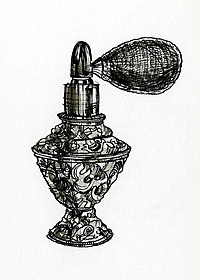 Vous avez envie d’en connaître plus sur le parfum ?Vous souhaitez réaliser votre parfum 100% naturel ?Venez le créer avec l’aide de la créatrice des Parfums d’Essentielles ATELIER DECOUVERTE 1 JOURNEE PROCHE CAHORS (46)        65€ fournitures comprises-----------------------------------------------------------------------------------Vous vous intéressez au pouvoir thérapeutiques des Huiles Essentielles ?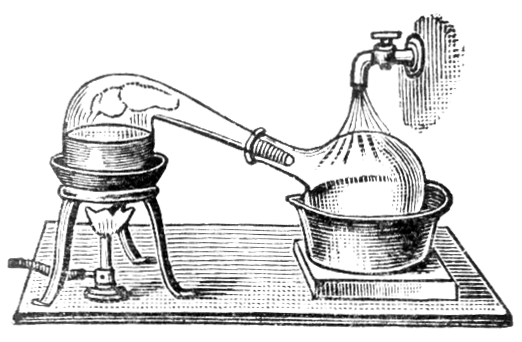 Vous aimeriez avoir des clés de développement personnel pour vous et vos proches grâce à elles ?    Venez-vous initier à l’Olfactothérapie ATELIER DECOUVERTE 1 JOURNEE PROCHE CAHORS (46)        65€ fournitures comprisesAppelez Sylvie Devi JOANNELLE spécialiste parfum, Olfactothérapeute et Art-thérapeute pour toutes les infos logistiques de dates et lieu exact au  06 81 33 69 71Possibilités d’ateliers d’Art-thérapie, de Scrapbooking                         et de séances individuelles d’OlfactothérapieSite : www.parfumsdessentielles.com       Ne pas jeter sur la voie publique svp